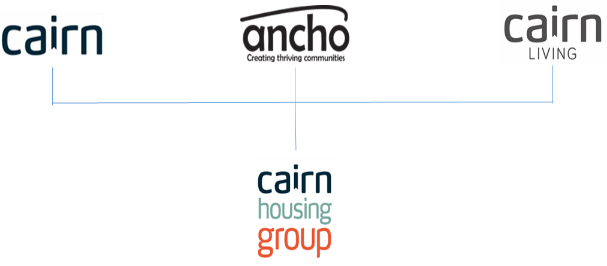 Job Description1.	JOB DETAILS			Job Title:		Maintenance Officer	 (North)	Location: 		Thurso Office	Team/Directorate:  Property Services							Responsible To:	North Maintenance & Homeworks Manager	Responsible For:	N/A 2.	JOB PURPOSEDeliver an effective maintenance service for the Caithness area within the North Maintenance Team, to provide excellent customer service through face-to-face interactions, telephone calls or written communications.  3 	JOB DESCRIPTION	3.1 	Key Result Areas, Principal Duties and ResponsibilitiesSupport and assist the North Maintenance Manager with the delivery of the repairs contracts and ensure repairs are completed on time and meet a high standard.Carry out inspections for voids and responsive repairs as required to identify and scope repairs and specify works required. Monitor and supervise specialist contractors undertaking non-standard repairs and ensure safety, certification, quality, and completion of all works before final invoices are payable and in line with agreed costs and our designated budgets.Provide advice, guidance, and permission in line with relevant policies and procedures such as alterations or rechargeable repairs to ensure a consistent service is provided.Deliver partnership working across the organisation to improve performance and ensure collaborative working and a consistency of service.Responsible for the delivery of projects, such as insurance works or medical adaptations which are required to ensure our properties remain accessible and meet our customers changing needs. Provide an effective and efficient Clerk of Works service for Property Services, assuring that the Group’s development, regeneration and investment contract works and are carried out to the highest standards through effective site supervision.Deliver an effective customer service, to ensure we meet our agreed Key Performance Indicators, Service Level Agreements and in line with legislative requirements. Maintain effective document and system upkeep in line with Company Policies and Procedures and working processes, to ensure industry standards and regulatory requirements are met and works are certified.Perform effective data management to enable accurate reporting and monitoring on our repairs budget and rechargeable and recoverable costs are claimed through third party sources, such as Scottish Government for medical adaptations or insurable works.Undertake administrative control and execute clerical duties, such as letter writing or note taking at meetings to support and inform the team and the wider organisation of all agreed actions, outcomes and agreed responsibilities. Contribute to policy and procedure design, to ensure they meet with changes in regulation and maximise the quality of our service delivery.Availability for out of hours phone calls and occasional site attendance as required to support emergency repairs / incidents.3.2   	Key Performance IndicatorsInspect alteration requests within allocated timescales if one is requiredDecide on an alteration request within the agreed timescalesMeeting the agreed timescales for repairs and projectsEnsuring a qualified person or contractor undertakes a repairInspecting the agreed percentage of repairs up to £1000 to ensure they are completed to a satisfactory standardInspect all works over £1000 in value, to ensure they are completed to a high standard.Meet with Right to Repair legislationMake an appointment for an inspection within allocated timescale.Ensure all void properties meet with our re let standardProvide tenants with a timescale for undertaking a medical adaptationEnsure homes are left safe at the end of the dayEnsure safe use of gas, electricity, and sanitary services at the end of the day or make alternative arrangements for accommodation.Investigate and respond to complaints in line with Cairn’s policy.3.3 	Key Contacts – Internal & ExternalInternal, all departments in line with partnership working.Direct Customers, for all general advice support and monitoring of a tenants needs.Local Authorities, for joint working on projects and HMO’s and ensuring compliance with enforceable regulations.Leaseholders, when carrying out Leased Property Inspections.Other External Partners, for joint working on specialist projects or insurance claims.Councillors with members enquiries and issues relating to homeowners.Homeowners, when dealing with boundary enquires and communal issues.Police, when undertaking forced entry or reporting illegal activity.Social Services, when giving assistance to meeting our customers’ needsExternal services, such as Scottish Water, Scottish Gas Networks or the National grid when reporting issues that are not the responsibility of the Association but are in direct relation to the safety or repair of our housing stock.External suppliers, ordering materials or equipment when previously authorised.3.4	Health & SafetyEnsure that Health and Safety guidelines and fire regulations are strictly adhered to and complied with, such as CDM 2015, COSHH, HASAWA, GSIUR, RIDDOR, ETC.Comply with safe working practices as defined by Cairn Housing GroupComplete online training as and when required Take reasonable care for your own health and safety and that of others who may be affected by acts or omissions at workReport any accidents, incidents or near misses as soon as reasonably practicable.3.5 	GeneralBe aware of and adhere to Cairn Housing Group policies and procedures at all timesTake part in progress/performance reviews throughout the yearCooperate with other Cairn Housing Group departmentsAttend training courses and complete online training modules as required to meet the requirements of the postTake responsibility for own personal development, seeking out opportunities to learn new skillsUndertake any other duties as requested by management which are reasonably deemed to be within the scope of the role.3.6	OtherApply the Cairn Housing Group values and behaviours at all timesPromote and maintain the brand standards of Cairn Housing GroupAdhere to the codes of conduct expected of a Cairn employeeUpdate and review Cornerstone progress, record evidence of competencies and goals status.JOB TITLEMaintenance OfficerJob Description and Person Specification Agreement:The above job description is not exhaustive but an indication of the duties the post holder may undertake and will be subject to review.Post Holders Signature:					Date:Managers Signature:					Date:CRITERIAESSENTIALDESIRABLEQualifications and specific trainingEducated to HND level or other relevant professional qualification.Competent operator of IT systems:- Microsoft packages, Word, Excel, PowerPointExperience using a Repairs systemExperience in property and asset management systems to ensure the upkeep of stock condition dataIT System Literacy (general)Health and Safety awarenessE-Learning courses, required and advisoryCurrent UK driving Licence Other software use;CADPortal access and use (contractor specific)EpixOpen Housing PIMMSIOSH CDM 2015Gas Safe level 2Electrical safety awarenessFire safety awarenessManagement of Asbestos Legionella managementWater bylaw awarenessGDPRLone WorkingEnergy Performance of a home Scottish Housing Quality StandardEESSH(clean)ExperienceSubstantial 3 - 4 years’ experience Workings within the parameters of a contract and ensuring compliance with the scope of works and terms and conditions outlined. Project management experience and understanding.Working to and in accordance with policy and proceduresClerk of Work experience would be desirable.Supervisory experience of working with a maintenance contract.Checking off compliance certificates, EPC, CP12, EICRKnowledgeAdvanced = Professional qualifications such as HND or building maintenance management, supervisory experience.An understanding of or able to reference the following;COSHHIOSHCDM2015GSIURElectrical Safety and continuity regulationsLegionella controlAsbestos ControlFire Risk AssessmentsKnowledge of current governing legislation which is enforceable upon the association, such as SHQS, IEE, Health and safety at work, Gas compliance, HMO licensing etc. that would be required to make an informed decision on adherence of legislation.SkillsAbility to work under pressure, co-ordinate a varied and complex workload in a busy office environment.Ability to work under own initiative and prioritising and organising own workload.Ability to evaluate, diagnose and remediate a variety of building defects by applying analytical thinking and problem solvingAbility to manage projects and coordinate works Microsoft Project Personal attributesApplies analytical reasoning, is driven to do well, be effective, achieve and succeed Understands compliance, adheres to policies and/or procedures, or seeks approval from the appropriate authority before making changes.Can delegate appropriately, designates responsibility and refers problems or activities to others for effective action.Understands Empathy, understands the feelings and attitudes of others and is able to put oneself in others' shoes.Is Innovative, not adverse to change and able to recognise creative solutions in varying work-related situations. Has integrity, maintains and promotes organisational, social, and ethical standards and values in the conduct of internal as well as external business activities.Good listening skills, draws out opinions and information from others in face-to-face interaction.Proficient in communication, both written and verbal.Legible handwritingAdditional requirementsAbility to drive with access to a vehicleSatisfactory return of a Disclosure Scotland check. Flexible Working to suit the business needs, work late or OOH attendance in extreme circumstances.Ability to attend events to promote and represent the Cairn Group.